§12121.  DefinitionsAs used in this chapter, unless the context otherwise indicates, the following terms have the following meanings.  [PL 2009, c. 488, §14 (NEW).]1.  Authority.  "Authority" means the Finance Authority of Maine.[PL 2009, c. 488, §14 (NEW).]2.  Chief executive officer.  "Chief executive officer" means the Chief Executive Officer of the Finance Authority of Maine.[PL 2009, c. 488, §14 (NEW).]3.  Insufficient veterinary services.  "Insufficient veterinary services" means an insufficient number of practitioners of veterinary medicine in a veterinary specialty related to livestock or emergency and critical care, as determined by the Commissioner of Agriculture, Conservation and Forestry.[PL 2021, c. 725, §1 (AMD).]4.  Maine resident.  "Maine resident" means a person who has been a resident of the State for a minimum of 2 years for purposes other than education at the time of the person's entry to a school of veterinary medicine as determined by rule of the authority. In determining residency, the authority shall consider:A.  Length of residence in the State for other than tuition purposes;  [PL 2009, c. 488, §14 (NEW).]B.  Secondary school attended;  [PL 2009, c. 488, §14 (NEW).]C.  Legal residence of parents;  [PL 2009, c. 488, §14 (NEW).]D.  Place of voting registration, if registered to vote;  [PL 2009, c. 488, §14 (NEW).]E.  Place where taxes are paid; and  [PL 2009, c. 488, §14 (NEW).]F.  Other indicators established by the authority.  [PL 2009, c. 488, §14 (NEW).][PL 2009, c. 488, §14 (NEW).]5.  Program.  "Program" means the Maine Veterinary Medicine Loan Program established under section 12122.[PL 2009, c. 488, §14 (NEW).]6.  Underserved geographic region.  "Underserved geographic region" means a geographic region of the State in which there is an insufficient number of practitioners of veterinary medicine, as determined by the Commissioner of Agriculture, Conservation and Forestry.[PL 2021, c. 725, §2 (NEW).]SECTION HISTORYPL 2009, c. 488, §14 (NEW). PL 2011, c. 657, Pt. W, §6 (REV). PL 2021, c. 725, §§1, 2 (AMD). The State of Maine claims a copyright in its codified statutes. If you intend to republish this material, we require that you include the following disclaimer in your publication:All copyrights and other rights to statutory text are reserved by the State of Maine. The text included in this publication reflects changes made through the First Regular and First Special Session of the 131st Maine Legislature and is current through November 1, 2023
                    . The text is subject to change without notice. It is a version that has not been officially certified by the Secretary of State. Refer to the Maine Revised Statutes Annotated and supplements for certified text.
                The Office of the Revisor of Statutes also requests that you send us one copy of any statutory publication you may produce. Our goal is not to restrict publishing activity, but to keep track of who is publishing what, to identify any needless duplication and to preserve the State's copyright rights.PLEASE NOTE: The Revisor's Office cannot perform research for or provide legal advice or interpretation of Maine law to the public. If you need legal assistance, please contact a qualified attorney.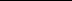 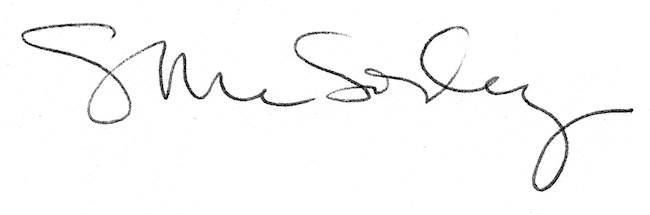 